Minutes of the Meeting of 8TH March 2022Ashleworth Parish CouncilClerk: Nicky HillOrchard CottageHill Farm LaneTirleyGL194EZTel: 01452 781028            Email:ashleworthpc@gmail.com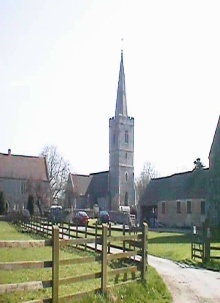 Councillors PresentIn attendance             Tony Eardley (TE) ChairmanClerk: Nicky Hill (NH)             Aly Shayle (AS)Members of the public x 4             James Joyce (JJ)             Grant Elliott (GE)             Phil Awford (PA)001/0322TE welcomed everyone to the meeting. No questions received.A member of the public introduced themselves to the Parish Council and informed of planning application details that will be submitted to TBC in due course.002/0322Apologies for absence.Apologies received from Councillor Jill Smith and Councillor Paul Finch.003/0322Declaration of Interests.TE declared an interest minute 010/0322 as he lives on the Green.004/0322To confirm and sign the minutes of the meetings 11th January 2022 and exchange of backed up/updated APC files USB.No amendments were necessary, and the minutes were agreed and signed. The Clerk exchanged the APC updated USB with the Chairman.005/0322Matters arising /review of actions from the last meeting not on the agenda.None006/0322Reports from invited speakers on relevant itemsCllr Awford opened his report with an update and explanation regarding the overnight work on the A417 and why it was urgent and given priority over other parts of the highway. His work over the past two weeks has been dominated by flooding and the subsequent highways issues. He had been asked to submit a report in his role on the RFDC for a debriefing that had taken place earlier that day. He had raised concerns about both the EA data , forecasts and gauges together with his concerns around their Comms with GCC that had many concerned about flood levels. He had also queried GCC about both their messaging and responses to signage and barriers.He further advised the Parish Council about the most recent appeal that TBC had again lost despite their claims of having a 5 year housing land supply.He would endeavour to get responses from highways on the Parish issues given the LHM had returned from leave to a considerable backlog.007/0322Planning Matters & Decisionsa) 22/00204/FUL – Okanagan Cottage – Variation of condition 2 of planning application 18/00823/FUL – No objectionsb) 20/00487/FUL – Land at Lawn Road – Appeal against refusal of planning permission – Further discussions resulted in no new evidence to add to original objections, however, TE will contact councillors Paul Mc Lain and Jill Smith with Highways concerns that do not appear to have been addressed appropriately. JJ would be happy to represent APC at the planning meeting.008/0322Highways – updateOngoing Highways issues were discussed, in particular the BT pole and flooding by the school pitch. TE reported that there had still been no response to the concerns, that have previously been reported to HighwaysCouncillor Phil Awford, agreed to chase with the Highways manager. 009/0322Parking issues near to SchoolNH circulated an email received from a concerned resident near to the village school. Concerns were raised over the parking of vehicles close to the junction and on the pavements. TE reported that this has been an ongoing issue and that Highways have been informed on several occasions and have also been asked if the zig zag lines could be clearly re painted. GE advised that there have been a number of tradesmen vans parked in this area servicing properties and that some of the works are now complete, which should alleviate part of the parking issues, however there were still some not adhering to the Highway code and that he would have a gentle reminder to those concerned.010/0322Village green and track registration updateTE had noted the potential conflict of interest with this item as he lives on the Green, and in the absence of PF, there were no further updates.011/0322Playground UpdateAS and GE have been in talks with the Woodies regarding suitable areas for the new Play area. AS has also been in contact with Redmarley action group with regards to their new Play area. There are 2 identified areas A + B (one is the existing play area cage), of which both would be suitable although JJ suggested that one of the areas would need a site survey, possibly from TBC, as some of the trees would need to be removed. GE and AS advised that if any trees were to be removed, plans are in place for new trees to be planted accordingly. It was agreed that areas A and B will be used depending on play area consultants advice. AS and GE will be seeking costed proposals from Play Area suppliers and will organise meetings and site visits and report back at the next meeting.012/0322Springtime litter pickThe date agreed for the community litter pick is Saturday 19th March. GE has coordinated with Ubico and is hoping to receive all the relevant equipment in good time. AS produced a poster for TE to display around the village and it has also been advertised through social media. JJ has produced detailed routes and will issue maps on the day from the village hall.013/0322Platinum Jubilee TE reported that various village groups have liaised and have coordinated 2 separate days of events. The Woodies and The Hub will be advertising their events with details in how to take part. The WI are considering proposing some kind of Jubilee Memorial and will put forward proposals regarding what type and the costs and location. Details will be reported on at the next APC meeting. 014/0322Internal Auditor appointmentIt was agreed to once again use the appointed GAPTC internal auditor for the 2021/2022 annual audit.015/0322Website Accessibility Statement Document approvalNH previously circulated a draft Website Accessibility Statement Document, which is a requirement for it to be published on the website. The councillors agreed on the content and has been published on the website http://ashleworth.info016/0322Website Privacy Policy Document approvalNH previously circulated a draft Website Privacy Policy Document, which is a requirement for it to be published on the website. The councillors agreed on the content and has been published on the website http://ashleworth.info017/0322Finance:a) To approve accounts for payment:         1) Clerk wages – Jan/Feb - £176.00 x 2 chq numbers 000657, 000658 – Agreed        2)  Hall hire - £22.50 chq number 000659 - Agreed        3) GRCC annual membership - £25.00 chq number 000660 - Agreedb) To agree the bank reconciliation and cash book updated - Circulated and Agreedc) To agree budget balances to pay - Circulated and Agreed018/0322ASHLEWORTH PARISH MEETINGTUESDAY 12th APRIL 2022 7.30pm ASHLEWORTH MEMORIAL HALLA chance for you to hear what is happening in your village today and what will be happening over the next 12 months.  All local Councillors will be present and available to discuss local, parish priorities. This is not a normal Council meeting but an opportunity to review past work and to explore future priorities in an open forum.Representatives from the main local groups and organisations are expected to be present to summarise their activities and events.Please contact the Council Clerk if you want your group to be represented.Refreshments will be available. ALL WELCOMETo confirm date of next meeting as Tuesday 10th May 2022– AgreedMeeting closed at 8.46pm